REQUERIMENTO Nº 176/2018Requer Voto de Pesar pelo falecimento do SR. JOSÉ DA CUNHA NOGUEIRA, ocorrido recentemente. Senhor Presidente, Nos termos do Art. 102, Inciso IV, do Regimento Interno desta Casa de Leis, requeiro a Vossa Excelência que se digne a registrar nos anais desta Casa de Leis voto de profundo pesar pelo falecimento do Sr. José da Cunha Nogueira, ocorrido no último dia 29 de janeiro. Requeiro, ainda, que desta manifestação seja dada ciência aos seus familiares, encaminhando cópia do presente à Rua Indaiá, 675, Jardim Batagin, nesta cidade.Justificativa:O Sr. José da Cunha Nogueira tinha 66 anos e era casado com Dorotéia Aparecida de Souza Nogueira e deixou os filhos Alessandro, Adelmo e Arquimedes.Benquisto por todos os familiares e amigos, seu passamento causou grande consternação e saudades; todavia, sua memória há de ser cultuada por todos que em vida o amaram.Que Deus esteja presente nesse momento de separação e dor, para lhes dar força e consolo.É, pois, este o Voto, através da Câmara de Vereadores, em homenagem póstuma e em sinal de solidariedade.                    Plenário “Dr. Tancredo Neves”, 30 de janeiro de 2018. José Antonio FerreiraDr. José-Vereador-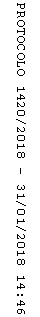 